Nomor Pokok Sekolah NasionalNomor Identitas Sekolah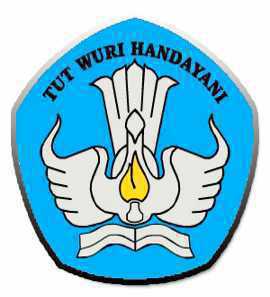 RENCANA PELAKSANAAN PEMBELAJARAN ( RPP )PENDIDIKAN AGAMA ISLAMKELAS 1 SEMESTER 1TAHUN PELAJARAN 20..../20....		NAMA SEKOLAH		:  ..................................................		DESA/KELURAHAN		:  ..................................................		KECAMATAN		:  ..................................................     		KOTA/KABUPATEN		:  .................................................. 		PROPINSI                  	:  ..................................................		WALI  KELAS		:  ..................................................		NIP		: ..................................................RENCANA PELAKSANAAN PEMBELAJARAN (RPP)A. 	TUJUAN PEMBELAJARANMenceritakan kisah singkat Nabi Muhammad saw;Menyebutkan kasih sayang Nabi Muhammad saw;Menunjukkan sikap kasih sayang Nabi Muhammad saw.Karakter siswa yang diharapkan   : Religius, Nasionalis , Mandiri, Gotong Royong, IntegritasB.	KEGIATAN  PEMBELAJARANC.	PENILAIANPenilaian Sikap : Observasi selama kegiatan berlangsungPenilaian PengetahuanPenilaian KeterampilanRENCANA PELAKSANAAN PEMBELAJARAN (RPP)A.	TUJUAN PEMBELAJARANMelafalkan ar-Rahman dan ar-Rahim;Mengartikan ar-Rahman dan ar-Rahim;Menyebutkan kasih sayang Allah Swt.Karakter siswa yang diharapkan   : Religius, Nasionalis , Mandiri, Gotong Royong, IntegritasB.	KEGIATAN  PEMBELAJARANC.	PENILAIANPenilaian Sikap : Observasi selama kegiatan berlangsungPenilaian PengetahuanPenilaian KeterampilanRENCANA PELAKSANAAN PEMBELAJARAN (RPP)A.	TUJUAN PEMBELAJARANMelafalkan basmalah  dengan benar;Mendemonstrasikan bacaan basmalah  dengan benar.Karakter siswa yang diharapkan   : Religius, Nasionalis , Mandiri, Gotong Royong, IntegritasB.	KEGIATAN  PEMBELAJARANC.	PENILAIANPenilaian Sikap : Observasi selama kegiatan berlangsungPenilaian PengetahuanPenilaian KeterampilanRENCANA PELAKSANAAN PEMBELAJARAN (RPP)A.	TUJUAN PEMBELAJARANPeserta didik mampu melafalkan surah Al-Fatihah dengan benar.Karakter siswa yang diharapkan   : Religius, Nasionalis , Mandiri, Gotong Royong, IntegritasB.	KEGIATAN  PEMBELAJARANC.	PENILAIANPenilaian Sikap : Observasi selama kegiatan berlangsungPenilaian PengetahuanPenilaian KeterampilanRENCANA PELAKSANAAN PEMBELAJARAN (RPP)A.	TUJUAN PEMBELAJARANPeserta didik mampu menunjukkan hafalan surah Al-Fatihah dan surah Al-Ikhlas dengan benar.Karakter siswa yang diharapkan   : Religius, Nasionalis , Mandiri, Gotong Royong, IntegritasB.	KEGIATAN  PEMBELAJARANC.	PENILAIANPenilaian Sikap : Observasi selama kegiatan berlangsungPenilaian PengetahuanPenilaian KeterampilanRENCANA PELAKSANAAN PEMBELAJARAN (RPP)A.	TUJUAN PEMBELAJARANPeserta didik mampu menyebutkan pesan-pesan yang terkandung di dalam surah Al-Fatihah dengan benar.Karakter siswa yang diharapkan   : Religius, Nasionalis , Mandiri, Gotong Royong, IntegritasB.	KEGIATAN  PEMBELAJARANC.	PENILAIANPenilaian Sikap : Observasi selama kegiatan berlangsungPenilaian PengetahuanPenilaian KeterampilanRENCANA PELAKSANAAN PEMBELAJARAN (RPP)A.	TUJUAN PEMBELAJARANMendemonstrasikan pelafalan huruf hijaiyah dengan benar, danMendemonstrasikan bacaan huruf hijaiyah berharakat dengan benar.Karakter siswa yang diharapkan   : Religius, Nasionalis , Mandiri, Gotong Royong, IntegritasB.	KEGIATAN  PEMBELAJARANC.	PENILAIANPenilaian Sikap : Observasi selama kegiatan berlangsungPenilaian PengetahuanPenilaian KeterampilanRENCANA PELAKSANAAN PEMBELAJARAN (RPP)A.	TUJUAN PEMBELAJARANMenyebutkan bukti-bukti adanya Allah Swt. dengan benar;Menjelaskan bukti-bukti adanya Allah Swt. dengan benar.Karakter siswa yang diharapkan   : Religius, Nasionalis , Mandiri, Gotong Royong, IntegritasB.	KEGIATAN  PEMBELAJARANC.	PENILAIANPenilaian Sikap : Observasi selama kegiatan berlangsungPenilaian PengetahuanPenilaian KeterampilanRENCANA PELAKSANAAN PEMBELAJARAN (RPP)A.	TUJUAN PEMBELAJARANMenyebutkan keragaman anggota tubuh sebagai bukti keesaan Allah Swt. dengan benar;Menyebutkan manfaat keragaman anggota tubuh sebagai bukti keesaan Allah Swt. dengan benar;Menyebutkan keragaman anggota keluarga di rumah sebagai bukti keesaan Allah Swt. dengan benar, danMenyebutkan keragaman di lingkungan sekolah sebagai bukti keesaan Allah Swt. dengan benar.Karakter siswa yang diharapkan   : Religius, Nasionalis , Mandiri, Gotong Royong, IntegritasB.	KEGIATAN  PEMBELAJARANC.	PENILAIANPenilaian Sikap : Observasi selama kegiatan berlangsungPenilaian PengetahuanPenilaian KeterampilanRENCANA PELAKSANAAN PEMBELAJARAN (RPP)A.	TUJUAN PEMBELAJARANMenyebutkan arti bersuci dengan benar;Menyebutkan macam-macam bersuci dengan benar.Karakter siswa yang diharapkan   : Religius, Nasionalis , Mandiri, Gotong Royong, IntegritasB.	KEGIATAN  PEMBELAJARANC.	PENILAIANPenilaian Sikap : Observasi selama kegiatan berlangsungPenilaian PengetahuanPenilaian KeterampilanRENCANA PELAKSANAAN PEMBELAJARAN (RPP)A.	TUJUAN PEMBELAJARANMencontohkan tata cara mandi dan istinja’ (buang air kecil dan besar) dengan benar, danMenunjukkan tata cara mandi dan istinja’ (buang air kecil dan besar) dengan benar.Karakter siswa yang diharapkan   : Religius, Nasionalis , Mandiri, Gotong Royong, IntegritasB.	KEGIATAN  PEMBELAJARANC.	PENILAIANPenilaian Sikap : Observasi selama kegiatan berlangsungPenilaian PengetahuanPenilaian KeterampilanRENCANA PELAKSANAAN PEMBELAJARAN (RPP)A.	TUJUAN PEMBELAJARANMembiasakan bersuci sebelum beribadah dengan benar;Menunjukkan perilaku bersih badan, pakaian, barang-barang, dan tempat dengan benar.Karakter siswa yang diharapkan   : Religius, Nasionalis , Mandiri, Gotong Royong, IntegritasB.	KEGIATAN  PEMBELAJARANC.	PENILAIANPenilaian Sikap : Observasi selama kegiatan berlangsungPenilaian PengetahuanPenilaian KeterampilanRENCANA PELAKSANAAN PEMBELAJARAN (RPP)A.	TUJUAN PEMBELAJARANMenceritakan kisah Nabi Adam a.s.;Menyebutkan sifat-sifat terpuji yang dimiliki Nabi Adam a.s.;Menyebutkan peristiwa penting yang dialami oleh Nabi Adam a.s.;Menunjukkan sikap terpuji yang dimiliki Nabi Adam a.s.Karakter siswa yang diharapkan   : Religius, Nasionalis , Mandiri, Gotong Royong, IntegritasB.	KEGIATAN  PEMBELAJARANC.	PENILAIANPenilaian Sikap : Observasi selama kegiatan berlangsungPenilaian PengetahuanPenilaian KeterampilanRENCANA PELAKSANAAN PEMBELAJARAN (RPP)A.	TUJUAN PEMBELAJARANMenceritakan kisah Nabi Nuh a.s.;Menyebutkan sifat-sifat terpuji yang dimiliki Nabi Nuh a.s.;Menyebutkan peristiwa penting yang dialami oleh Nabi Nuh a.s.;Menunjukkan sikap terpuji yang dimiliki Nabi Nuh a.s.Karakter siswa yang diharapkan   : Religius, Nasionalis , Mandiri, Gotong Royong, IntegritasB.	KEGIATAN  PEMBELAJARANC.	PENILAIANPenilaian Sikap : Observasi selama kegiatan berlangsungPenilaian PengetahuanPenilaian KeterampilanRENCANA PELAKSANAAN PEMBELAJARAN (RPP)A.	TUJUAN PEMBELAJARANMenceritakan kisah Nabi Hud a.s.;Menyebutkan sifat-sifat terpuji yang dimiliki Nabi Hud a.s.;Menyebutkan peristiwa penting yang dialami oleh Nabi Hud a.s.Menunjukkan sikap terpuji yang dimiliki Nabi Hud a.s..Karakter siswa yang diharapkan   : Religius, Nasionalis , Mandiri, Gotong Royong, IntegritasB.	KEGIATAN  PEMBELAJARANC.	PENILAIANPenilaian Sikap : Observasi selama kegiatan berlangsung, Penilaian PengetahuanPenilaian KeterampilanSatuan Pendidikan:SD..................Mata Pelajaran:Pendidikan Agama Islam (PAI)Kelas / Semester:1/1 (Ganjil)Pelajaran Ke-1:Kasih SayangTopik 1	:Kasih Sayang Nabi Muhammad saw.Alokasi Waktu:1  x 4 JPTahun Pelajaran:20.../20...Kegiatan/SintaksDeskripsi KegiatanPendahuluanPembelajaran dimulai dengan guru mengucapkan salam dan berdoa bersama. ReligiusMemeriksa kehadiran, kerapian berpakaian, posisi dan tempat duduk disesuaikan dengan kegiatan pembelajaran.Menyapa peserta didik dengan memperkenalkan diri kepada peserta didik. Communication Menyampaikan tujuan pembelajaranKegiatan IntiGuru meminta peserta didik mengamati gambar tentang ciptaan Allah Swt di dalam buku teks. CommunicationPeserta didik mengemukakan isi gambar tersebut. MandiriGuru memberikan penjelasan tambahan dan penguatan yang dikemukakan peserta didik tentang isi gambar tersebut. CommunicationGuru meminta kembali pendapat peserta didik dari isi gambar pada halaman berikutnya (suasana idul fitri, anak-anak yang lain gembira sementara satu anak sedang bersedih). Critical Thinking and Problem SolvingPada kolom “sikapku”, guru meminta peserta didik bersama-sama mengucapkan “Aku cinta Rasulullah”. ReligiusGuru membimbing peserta didik membacakan salawat badar dan terjemahnya baris per baris/kalimat per kalimat. CommunicationPada kolom “ayo kerjakan” peserta didik secara berpasangan dengan teman sebangku untuk memperhatikan dan mencermati gambar tersebut CollaborationSelanjutnya mengemukakan isi gambar tersebut (kasih sayang seorang teman terhadap teman lainnya). Gotong RoyongKegiatan Bersama Orang TuaPemahaman mengenai materi yang dipelajari kembali oleh siswa di rumah bersama orang tua guru memantau pembelajaran melalui Buku Pelajaran dan Media Belajar PenutupBersama-sama siswa membuat kesimpulan / rangkuman hasil belajar selama sehari Bertanya jawab tentang materi yang telah dipelajari (untuk mengetahui hasil ketercapaian materi)Melakukan penilaian hasil belajarMembaca do’a sesudah belajar dengan benar (disiplin) Satuan Pendidikan:SD..................Mata Pelajaran:Pendidikan Agama Islam (PAI)Kelas / Semester:1/1 (Ganjil)Pelajaran Ke-1:Kasih SayangTopik 2:Kasih Sayang Allah SWT.Alokasi Waktu:1  x 4 JPTahun Pelajaran:20.../20...Kegiatan/SintaksDeskripsi KegiatanPendahuluanPembelajaran dimulai dengan guru mengucapkan salam dan berdoa bersama. ReligiusMemeriksa kehadiran, kerapian berpakaian, posisi dan tempat duduk disesuaikan dengan kegiatan pembelajaran.Menyapa peserta didik dengan memperkenalkan diri kepada peserta didik. Communication Menyampaikan tujuan pembelajaran. Kegiatan IntiGuru mengajak peserta didik melafalkan ar-Rahman dan ar-Rahim. CommunicationGuru memberikan penjelasan arti ar-Rahman dan ar-Rahim.Guru meminta peserta didik mengamati gambar pada subbab ar-Rahman dan ar-Rahim. MandiriPeserta didik mengemukakan isi gambar tersebut.Guru memberikan penjelasan tambahan dan penguatan yang dikemukakan peserta didik tentang isi gambar tersebut. CommunicationGuru meminta kembali pendapat peserta didik dari isi gambar berikutnya. MandiriPada kolom “sikapku”, guru meminta peserta didik bersama-sama mengucapkan “aku menyayangi temanku”. Critical Thinking and Problem SolvingPada kolom “ayo kerjakan” peserta didik secara berpasangan (dengan teman sebangku) untuk melafalkan ar-Rahman dan ar-Rahim. CollaborationSelanjutnya diminta untuk mengamati peristiwa kasih sayang di rumah dan menceritakan kasih sayang dalam keluarga (hasil kegiatan disampaikan pada pertemuan berikutnya). Creativity and InnovationPada kolom “insya Allah aku bisa” guru membimbing peserta didik untuk memberikan tanda (v) pada kolom ‘ya’ atau ‘tidak’. MandiriPada kolom “tugas kelompok” peserta didik melakukannya secara diskusi. Gotong RoyongKegiatan Bersama Orang TuaPemahaman mengenai materi yang dipelajari kembali oleh siswa di rumah bersama orang tua guru memantau pembelajaran melalui Buku Pelajaran dan Media Belajar PenutupBersama-sama siswa membuat kesimpulan / rangkuman hasil belajar selama sehari Bertanya jawab tentang materi yang telah dipelajari (untuk mengetahui hasil ketercapaian materi)Melakukan penilaian hasil belajarMembaca do’a sesudah belajar dengan benar (disiplin) Satuan Pendidikan:SD..................Mata Pelajaran:Pendidikan Agama Islam (PAI)Kelas / Semester:1/1 (Ganjil)Pelajaran Ke-2:Aku Cinta Al-Qur’anTopik 1	:Membaca BasmalahAlokasi Waktu:1  x 4 JPTahun Pelajaran:20.../20...Kegiatan/SintaksDeskripsi KegiatanPendahuluanPembelajaran dimulai dengan guru mengucapkan salam dan berdoa bersama. ReligiusMemeriksa kehadiran, kerapian berpakaian, posisi dan tempat duduk disesuaikan dengan kegiatan pembelajaran.Menyapa peserta didik dengan memperkenalkan diri kepada peserta didik. Communication Menyampaikan tujuan pembelajaran. Kegiatan IntiGuru memberikan contoh bacaan basmalah  yang benar. CommunicationPeserta didik menirukan bacaan basmalah  bersama-sama, selanjutnya ditunjuk beberapa peserta didik untuk membacanya. MandiriGuru meminta peserta didik mengamati gambar membaca doa sebelum makan bersama keluarga.Peserta didik mengemukakan isi gambar tersebut.Guru memberikan penjelasan tambahan dan penguatan yang dikemukakan peserta didik tentang isi gambar tersebut. CommunicationPada kolom “sikapku”, guru meminta peserta didik bersama-sama mengucapkan “memulai pekerjaan aku baca basmalah ”, selanjutnya guru menanyakan kepada beberapa peserta didik tentang pelaksanaan dari “sikapku” tersebut. IntegritasPada kolom “ayo kerjakan” peserta didik secara bergantian maju ke depan kelas (3-5 peserta didik). IntegritasPada kolom “insya Allah aku bisa” guru membimbing peserta didik untuk memberikan tanda (v) pada kolom ‘ya’ atau ‘tidak’Kegiatan Bersama Orang TuaPemahaman mengenai materi yang dipelajari kembali oleh siswa di rumah bersama orang tua guru memantau pembelajaran melalui Buku Pelajaran dan Media Belajar PenutupBersama-sama siswa membuat kesimpulan / rangkuman hasil belajar selama sehari Bertanya jawab tentang materi yang telah dipelajari (untuk mengetahui hasil ketercapaian materi)Melakukan penilaian hasil belajarMembaca do’a sesudah belajar dengan benar (disiplin) Satuan Pendidikan:SD..................Mata Pelajaran:Pendidikan Agama Islam (PAI)Kelas / Semester:1/1 (Ganjil)Pelajaran Ke-2:Aku Cinta Al-Qur’anTopik 2:Lafal Surah Al-FatihahAlokasi Waktu:1  x 4 JPTahun Pelajaran:20.../20...Kegiatan/SintaksDeskripsi KegiatanPendahuluanPembelajaran dimulai dengan guru mengucapkan salam dan berdoa bersama. ReligiusMemeriksa kehadiran, kerapian berpakaian, posisi dan tempat duduk disesuaikan dengan kegiatan pembelajaran.Menyapa peserta didik dengan memperkenalkan diri kepada peserta didik. Communication Menyampaikan tujuan pembelajaran. Kegiatan IntiSebelum melafalkan surah al-Fatihah, guru memberikan contoh dengan tepuk tangan islami, kemudian diikuti peserta didik. Lakukan dengan cara bergantian misalnya guru yang mengucapkannya, peserta didik yang tepuk tangan, atau sebaliknya dengan berulang-ulang. IntegritasGuru melafalkan surah Al-Fatihah dengan suara jelas ayat 1 s.d. 3 diikuti seluruh peserta didik (lakukan sebanyak 2-3 kali). CommunicationPeserta didik laki-laki dan peserta didik perempuan atau berdasarkan tempat duduk secara bergantian melakukan 1-2 kali. CollaborationGuru melafalkan surah Al-Fatihah dengan suara jelas ayat 1 s.d. 5 diikuti seluruh peserta didik (lakukan sebanyak 2-3 kali). ReligiusPeserta didik laki-laki dan peserta didik perempuan atau berdasarkan tempat duduk secara bergantian melakukan 1-2 kali. CommunicationGuru melafalkan surah Al-Fatihah dengan suara jelas, ayat 1 s.d. 7 diikuti seluruh peserta didik (lakukan sebanyak 2-3 kali). ReligiusPeserta didik laki-laki dan peserta didik perempuan atau berdasarkan tempat duduk secara bergantian melakukan 1-2 kali. Apabila peserta didik belum bisa melafalkan dengan lancar, dapat diulangi melalui cara yang sama dari langkah 1 s.d. 6. Apabila sudah banyak yang melafalkan secara individual, peserta didik mendemonstrasikan pelafalannya. Critical Thinking and Problem SolvingPada kolom “ayo kerjakan” peserta didik secara berpasangan (dengan teman sebangku) untuk melafalkan surah Al-Fatihah secara bergantian. Gotong RoyongKegiatan Bersama Orang TuaPemahaman mengenai materi yang dipelajari kembali oleh siswa di rumah bersama orang tua guru memantau pembelajaran melalui Buku Pelajaran dan Media Belajar PenutupBersama-sama siswa membuat kesimpulan / rangkuman hasil belajar selama sehari Bertanya jawab tentang materi yang telah dipelajari (untuk mengetahui hasil ketercapaian materi)Melakukan penilaian hasil belajarMembaca do’a sesudah belajar dengan benar (disiplin)Satuan Pendidikan:SD..................Mata Pelajaran:Pendidikan Agama Islam (PAI)Kelas / Semester:1/1 (Ganjil)Pelajaran Ke-2:Aku Cinta Al-Qur’anTopik 3:Hafal Surah Al-Fatihah dan surat Al IkhlasAlokasi Waktu:1  x 4 JPTahun Pelajaran:20.../20...Kegiatan/SintaksDeskripsi KegiatanPendahuluanPembelajaran dimulai dengan guru mengucapkan salam dan berdoa bersama. ReligiusMemeriksa kehadiran, kerapian berpakaian, posisi dan tempat duduk disesuaikan dengan kegiatan pembelajaran.Menyapa peserta didik dengan memperkenalkan diri kepada peserta didik. Communication Menyampaikan tujuan pembelajaran. Kegiatan IntiGuru melafalkan dengan cara menghafal surah Al-Fatihah dengan suara jelas ayat 1 s.d 2, diikuti seluruh peserta didik, sesekali meminta salah satu peserta didik untuk menghafalnya (lakukan sebanyak 2 sampai 3 kali). CommunicationMengikuti langkah butir 1, diteruskan ayat 3 sampai ayat 4, ayat 5 sampai 6, dan ayat 7. LiterasiLakukan pola ayat 1 sampai 5, (lakukan sebanyak 2-3 kali).Diteruskan pola ayat 6 sampai 7, (lakukan sebanyak 2-3 kali). Pola terakhir ayat 1 s.d. 7 (satu surat utuh) diawali gurunya, kemudian diikuti peserta didik (lakukan sebanyak 2-3 kali). Bila belum hafal juga, dapat diulangi melalui cara yang sama dari langkah 1) s.d. 5). Bila sudah banyak yang hafal secara individual, peserta didik mendemonstrasikan hafalannya. CollaborationPada kolom “sikapku”, guru menjelaskan bahwa peserta didik secara mandiri hafal surah al-Fatihah. MandiriPada kolom “ayo kerjakan” peserta didik secara berpasangan (dengan teman sebangku) untuk menghafal surah Al-Fatihah secara bergantian. Gotong RoyongKegiatan Bersama Orang TuaPemahaman mengenai materi yang dipelajari kembali oleh siswa di rumah bersama orang tua guru memantau pembelajaran melalui Buku Pelajaran dan Media Belajar PenutupBersama-sama siswa membuat kesimpulan / rangkuman hasil belajar selama sehari Bertanya jawab tentang materi yang telah dipelajari (untuk mengetahui hasil ketercapaian materi)Melakukan penilaian hasil belajarMembaca do’a sesudah belajar dengan benar (disiplin) Satuan Pendidikan:SD..................Mata Pelajaran:Pendidikan Agama Islam (PAI)Kelas / Semester:1/1 (Ganjil)Pelajaran Ke-2:Aku Cinta Al-Qur’anTopik 4:Pesan Surah Al-FatihahAlokasi Waktu:1  x 4 JPTahun Pelajaran:20.../20...Kegiatan/SintaksDeskripsi KegiatanPendahuluanPembelajaran dimulai dengan guru mengucapkan salam dan berdoa bersama. ReligiusMemeriksa kehadiran, kerapian berpakaian, posisi dan tempat duduk disesuaikan dengan kegiatan pembelajaran.Menyapa peserta didik dengan memperkenalkan diri kepada peserta didik. Communication Menyampaikan tujuan pembelajaran.Kegiatan IntiPeserta didik menyimak penjelasan guru tentang pesan-pesan yang terkandung di dalam surah al-Fatihah, secara klasikal atau individual. CommunicationPeserta didik dibagi menjadi beberapa kelompok dengan kemampuan yang beragam. CollaborationMasing-masing kelompok mendiskusikan pesan-pesan yang terkandung di dalam surah al-Fatihah. Gotong RoyongMenyampaikan hasil diskusi kelompok tentang pesan-pesan yang terkandung di dalam surah al-Fatihah. CommunicationGuru membimbing jalannya diskusi dan kelompok yang lain saling mengoreksi.Salah satu kelompok atau individu menyampaikan kesimpulan hasil diskusi. CollaborationGuru memberikan penguatan hasil diskusi.Pada kolom “sikapku”, guru menjelaskan kepada peserta didik akan pentingnya berakhlak baik. ReligiusPada kolom “ayo kerjakan” peserta didik secara berpasangan (dengan teman sebangku) untuk menyebutkan pesan-pesan surah Al-Fatihah secara bergantian. Gotong RoyongPada kolom “insya Allah aku bisa” guru membimbing peserta didik untuk memberikan tanda (v) pada kolom ‘sudah’ atau ‘belum’. MandiriKegiatan Bersama Orang TuaPemahaman mengenai materi yang dipelajari kembali oleh siswa di rumah bersama orang tua guru memantau pembelajaran melalui Buku Pelajaran dan Media Belajar PenutupBersama-sama siswa membuat kesimpulan / rangkuman hasil belajar selama sehari Bertanya jawab tentang materi yang telah dipelajari (untuk mengetahui hasil ketercapaian materi)Melakukan penilaian hasil belajarMembaca do’a sesudah belajar dengan benar (disiplin) Satuan Pendidikan:SD..................Mata Pelajaran:Pendidikan Agama Islam (PAI)Kelas / Semester:1/1 (Ganjil)Pelajaran Ke-2:Aku Cinta Al-Qur’anTopik 4:Lafal Huruf Hijaiyah dan HarakatnyaAlokasi Waktu:1  x 4 JPTahun Pelajaran:20.../20...Kegiatan/SintaksDeskripsi KegiatanPendahuluanPembelajaran dimulai dengan guru mengucapkan salam dan berdoa bersama. ReligiusMemeriksa kehadiran, kerapian berpakaian, posisi dan tempat duduk disesuaikan dengan kegiatan pembelajaran.Menyapa peserta didik dengan memperkenalkan diri kepada peserta didik. Communication Menyampaikan tujuan pembelajaranKegiatan IntiGuru mendemonstrasikan pelafalan huruf hijaiyah per huruf secara berurutan (sebaiknya langsung oleh guru bersangkutan, media audio hanya sebagai pendukung), peserta didik mencermati dan kemudian menirukannya. Pada waktu itu juga guru langsung membimbing dan membetulkan pelafalan yang kurang tepat, baik secara individual ataupun klasikal, sampai akhirnya selesai.Pelafalan huruf per huruf dimaksud, misalkan guru melafalkan “alif” diikuti oleh seluruh peserta didik, lakukan 2-3 kali. MandiriUntuk mengetahui penguasaan kompetensi kelas, secara acak guru menunjuk peserta didik mendemonstrasikan pelafalan huruf hijaiyah. CommunicationGuru memberikan penguatan pelafalan huruf hijaiyah secara lengkap.Guru memberikan penguatan pelafalan huruf hijaiyah berharakat.Pada kolom “sikapku”, guru meminta peserta didik bersama-sama mengucapkan “aku senang melafalkan huruf hijaiyah”. IntegritasPada kolom “ayo kerjakan” peserta didik secara mengamati dan melafalkan huruf hijaiyah. MandiriPada kolom “ayo kerjakan” yang kedua peserta didik secara bergantian melafalkan huruf hijaiyah.Pada kolom tugas kelompok peserta didik secara berkelompok melafalkan ayat per ayat surah al-Fatihah. Gotong RoyongKegiatan Bersama Orang TuaPemahaman mengenai materi yang dipelajari kembali oleh siswa di rumah bersama orang tua guru memantau pembelajaran melalui Buku Pelajaran dan Media Belajar PenutupBersama-sama siswa membuat kesimpulan / rangkuman hasil belajar selama sehari Bertanya jawab tentang materi yang telah dipelajari (untuk mengetahui hasil ketercapaian materi)Melakukan penilaian hasil belajarMembaca do’a sesudah belajar dengan benar (disiplin) Satuan Pendidikan:SD..................Mata Pelajaran:Pendidikan Agama Islam (PAI)Kelas / Semester:1/1 (Ganjil)Pelajaran Ke-3:Iman Kepada Allah SwtTopik 1:Yakin Allah SWT. Itu AdaAlokasi Waktu:1  x 4 JPTahun Pelajaran:20.../20...Kegiatan/SintaksDeskripsi KegiatanPendahuluanPembelajaran dimulai dengan guru mengucapkan salam dan berdoa bersama. ReligiusMemeriksa kehadiran, kerapian berpakaian, posisi dan tempat duduk disesuaikan dengan kegiatan pembelajaran.Menyapa peserta didik dengan memperkenalkan diri kepada peserta didik. Communication Menyampaikan tujuan pembelajaran. Kegiatan IntiGuru meminta peserta didik mengamati gambar tentang ciptaan Allah di dalam buku teks. MandiriPeserta didik mengemukakan isi gambar tersebut.Guru memberikan penjelasan tambahan dan penguatan yang ada dalam buku teks dan apa yang dikemukakan peserta didik tentang isi gambar tersebut. CommunicationPada kolom “sikapku”, guru meminta peserta didik bersama-sama mengucapkan “Aku percaya Allah itu ada” sebagai penguatan dari penjelasan materi. IntegritasGuru membimbing peserta didik menyanyikan lagu yang ada dalam kotak. (judul lagu “agamaku Islam” mengikuti lagu topi saya bundar.Mengerjakan kolom “ayo kerjakan” peserta didik secara berpasangan (dengan teman sebangku). MandiriPada kolom “insya Allah aku bisa” guru membimbing peserta didik untuk memberikan tanda (v) pada kolom ‘ya’ atau ‘tidak’.Kegiatan Bersama Orang TuaPemahaman mengenai materi yang dipelajari kembali oleh siswa di rumah bersama orang tua guru memantau pembelajaran melalui Buku Pelajaran dan Media Belajar PenutupBersama-sama siswa membuat kesimpulan / rangkuman hasil belajar selama sehari Bertanya jawab tentang materi yang telah dipelajari (untuk mengetahui hasil ketercapaian materi)Melakukan penilaian hasil belajarMembaca do’a sesudah belajar dengan benar (disiplin)Satuan Pendidikan:SD..................Mata Pelajaran:Pendidikan Agama Islam (PAI)Kelas / Semester:1/1 (Ganjil)Pelajaran Ke-3:Iman Kepada Allah SwtTopik 2:Allah SWT itu EsaAlokasi Waktu:1  x 4 JPTahun Pelajaran:20.../20...Kegiatan/SintaksDeskripsi KegiatanPendahuluanPembelajaran dimulai dengan guru mengucapkan salam dan berdoa bersama. ReligiusMemeriksa kehadiran, kerapian berpakaian, posisi dan tempat duduk disesuaikan dengan kegiatan pembelajaran.Menyapa peserta didik dengan memperkenalkan diri kepada peserta didik. Communication Menyampaikan tujuan pembelajaran.Kegiatan IntiGuru meminta peserta didik mengamati gambar anggota tubuh (panca indra) di dalam buku teks. CommunicationPada kolom “sikapku”, guru meminta peserta didik bersama-sama mengucapkan “Aku bersyukur kepada Allah diberi anggota tubuh” sebagai penguatan dari penjelasan materi. IntegritasMengerjakan kolom “ayo kerjakan” peserta didik secara berpasangan (dengan teman sebangku).Guru meminta peserta didik mengamati gambar anggota keluarga di dalam buku teks. CommunicationPada kolom “sikapku”, guru meminta peserta didik bersama-sama mengucapkan “aku bersyukur kepada Allah diberikan keluarga” sebagai penguatan dari penjelasan materi. IntegritasMengerjakan kolom “ayo kerjakan” peserta didik secara berpasangan (dengan teman sebangku). CollaborationPada kolom “sikapku”, guru meminta peserta didik bersama-sama mengucapkan “Aku Percaya Allah Maha Esa” sebagai penguatan dari penjelasan materi. IntegritasMengerjakan kolom “ayo kerjakan” peserta didik secara berpasangan (dengan teman sebangku). Gotong RoyongKegiatan Bersama Orang TuaPemahaman mengenai materi yang dipelajari kembali oleh siswa di rumah bersama orang tua guru memantau pembelajaran melalui Buku Pelajaran dan Media Belajar PenutupBersama-sama siswa membuat kesimpulan / rangkuman hasil belajar selama sehari Bertanya jawab tentang materi yang telah dipelajari (untuk mengetahui hasil ketercapaian materi)Melakukan penilaian hasil belajarMembaca do’a sesudah belajar dengan benar (disiplin)Satuan Pendidikan:SD..................Mata Pelajaran:Pendidikan Agama Islam (PAI)Kelas / Semester:1/1 (Ganjil)Pelajaran Ke-4:Bersih Itu SehatTopik 1:BersuciAlokasi Waktu:1  x 4 JPTahun Pelajaran:20.../20...Kegiatan/SintaksDeskripsi KegiatanPendahuluanPembelajaran dimulai dengan guru mengucapkan salam dan berdoa bersama. ReligiusMemeriksa kehadiran, kerapian berpakaian, posisi dan tempat duduk disesuaikan dengan kegiatan pembelajaran.Menyapa peserta didik dengan memperkenalkan diri kepada peserta didik. Communication Menyampaikan tujuan pembelajaran. Kegiatan IntiGuru meminta peserta didik mengamati gambar anak-anak sedang berwudu dalam buku teks. CommunicationPeserta didik mengemukakan isi gambar tersebut. MandiriGuru memberikan pertanyaan untuk ditanggapi peserta didik. Misalnya, “Menurut kamu, gambar itu menceritakan apa?” Setelah peserta didik menyampaikan pendapatnya, guru menguatkan dengan memberikan penjelasan tambahan dan penguatan yang dikemukakan peserta didik tentang isi gambar tersebut, termasuk menjelaskan pentingnya pola hidup bersih.Peserta didik memperhatikan penjelasan guru terkait materi ajar “arti bersuci dan macam-macam bersuci.” CommunicationPada kolom “sikapku”, guru meminta peserta didik bersama-sama mengucapkan “Aku harus bersihkan badan pakaian dan tempat”. Gotong RoyongPada kolom “ayo kerjakan” peserta didik secara berpasangan (dengan teman sebangku) dan mengemukakan jawaban atas perintah tugas secara bergantian. CollaborationJika memungkinkan dapat juga dibentuk kelompok lima orang untuk mendiskusikan perintah tersebut. Perwakilan kelompok menyampaikan hasil diskusinya. CommunicationPada kolom “insya Allah aku bisa” guru membimbing peserta didik untuk memberikan tanda (v) pada kolom ‘ya’ atau ‘tidak’. MandiriKegiatan Bersama Orang TuaPemahaman mengenai materi yang dipelajari kembali oleh siswa di rumah bersama orang tua guru memantau pembelajaran melalui Buku Pelajaran dan Media Belajar di PenutupBersama-sama siswa membuat kesimpulan / rangkuman hasil belajar selama sehari Bertanya jawab tentang materi yang telah dipelajari (untuk mengetahui hasil ketercapaian materi)Melakukan penilaian hasil belajarMembaca do’a sesudah belajar dengan benar (disiplin)Satuan Pendidikan:SD..................Mata Pelajaran:Pendidikan Agama Islam (PAI)Kelas / Semester:1/1 (Ganjil)Pelajaran Ke-4:Bersih Itu SehatTopik 2:Tata Cara BersuciAlokasi Waktu:1  x 4 JPTahun Pelajaran:20.../20...Kegiatan/SintaksDeskripsi KegiatanPendahuluanPembelajaran dimulai dengan guru mengucapkan salam dan berdoa bersama. ReligiusMemeriksa kehadiran, kerapian berpakaian, posisi dan tempat duduk disesuaikan dengan kegiatan pembelajaran.Menyapa peserta didik dengan memperkenalkan diri kepada peserta didik. Communication Menyampaikan tujuan pembelajaran.Kegiatan IntiGuru mengajak peserta didik mengamati gambar anak sedang mandi dalam buku teks. LiterasiGuru meminta peserta didik menceritakan isi gambar tersebut.Peserta didik mengemukakan isi gambar tersebut. MandiriGuru mengajukan pertanyaan siapa yang terbiasa mandi? Peserta didik mendapat kesempatan yang sama untuk menceritakan tata cara mandi. MandiriGuru memberikan penjelasan tambahan dan penguatan yang dikemukakan peserta didik tentang isi gambar tersebut. CommunicationGuru juga memberikan langkah pembelajaran istinja’ dengan mengacu kepada pembelajaran tata cara mandi.Pada kolom “sikapku”, guru meminta peserta didik bersama-sama mengucapkan “Aku mandi setiap hari”. MandiriPada kolom “ayo kerjakan” peserta didik secara berpasangan (dengan teman sebangku) menyebutkan tata cara mandi secara bergantian.Pada kolom “insya Allah aku bisa” guru membimbing peserta didik untuk memberikan tanda (v) pada kolom ‘ya’ atau ‘tidak’. MandiriKegiatan Bersama Orang TuaPemahaman mengenai materi yang dipelajari kembali oleh siswa di rumah bersama orang tua guru memantau pembelajaran melalui Buku Pelajaran dan Media Belajar di website PenutupBersama-sama siswa membuat kesimpulan / rangkuman hasil belajar selama sehari Bertanya jawab tentang materi yang telah dipelajari (untuk mengetahui hasil ketercapaian materi)Melakukan penilaian hasil belajarMembaca do’a sesudah belajar dengan benar (disiplin)Satuan Pendidikan:SD..................Mata Pelajaran:Pendidikan Agama Islam (PAI)Kelas / Semester:1/1 (Ganjil)Pelajaran Ke-4:Bersih Itu SehatTopik 3:Hidup BersihAlokasi Waktu:1  x 4 JPTahun Pelajaran:20.../20...Kegiatan/SintaksDeskripsi KegiatanPendahuluanPembelajaran dimulai dengan guru mengucapkan salam dan berdoa bersama. ReligiusMemeriksa kehadiran, kerapian berpakaian, posisi dan tempat duduk disesuaikan dengan kegiatan pembelajaran.Menyapa peserta didik dengan memperkenalkan diri kepada peserta didik. Communication Menyampaikan tujuan pembelajaran.Kegiatan IntiGuru mengajak peserta didik mengamati gambar anak-anak sedang mencuci tangan, gosok gigi, dan memotong kuku dalam buku teks (gambar lain bisa digunakan untuk bahan pengayaan).Guru meminta peserta didik menceritakan isi gambar tersebut. LiterasiPeserta didik mengemukakan isi gambar tersebut. CommunicationGuru mengajukan pertanyaan siapa yang terbiasa mencuci tangan sebelum dan sesudah makan? Siapa yang terbiasa menggosok gigi? Memotong kuku? Peserta didik mendapat kesempatan yang sama secara merata untuk menceritakan kebiasaannya. CommunicationGuru memberikan penjelasan tambahan dan penguatan yang dikemukakan peserta didik tentang isi gambar tersebut.Demikian juga langkah pembelajaran tentang bersih pakaian, barang barang, tempat ibadah,  dan rumah.Pada kolom “sikapku”, guru meminta peserta didik bersama-sama mengucapkan “aku membantu orang tuaku di rumah”. IntegritasPada kolom “ayo kerjakan” peserta didik secara berpasangan (dengan teman sebangku) mengamati gambar anak sedang bersih-bersih kelas, dan menceritakan secara bergantian. Gotong RoyongPada kolom “insya Allah aku bisa” guru membimbing peserta didik untuk memberikan tanda (v) pada kolom ‘ya’ atau ‘tidak’. MandiriKegiatan Bersama Orang TuaPemahaman mengenai materi yang dipelajari kembali oleh siswa di rumah bersama orang tua guru memantau pembelajaran melalui Buku Pelajaran dan Media Belajar PenutupBersama-sama siswa membuat kesimpulan / rangkuman hasil belajar selama sehari Bertanya jawab tentang materi yang telah dipelajari (untuk mengetahui hasil ketercapaian materi)Melakukan penilaian hasil belajarMembaca do’a sesudah belajar dengan benar (disiplin)Satuan Pendidikan:SD..................Mata Pelajaran:Pendidikan Agama Islam (PAI)Kelas / Semester:1/1 (Ganjil)Pelajaran Ke-5:Cinta Nabi dan RasulTopik 1:Keteladanan Nabi Adam a.sAlokasi Waktu:1  x 4 JPTahun Pelajaran:20.../20...Kegiatan/SintaksDeskripsi KegiatanPendahuluanPembelajaran dimulai dengan guru mengucapkan salam dan berdoa bersama. ReligiusMemeriksa kehadiran, kerapian berpakaian, posisi dan tempat duduk disesuaikan dengan kegiatan pembelajaran.Menyapa peserta didik dengan memperkenalkan diri kepada peserta didik. Communication Menyampaikan tujuan pembelajaran. Kegiatan IntiGuru menanyakan siapa yang tahu nama-nama nabi dan rasul. CommunicationPeserta didik mengemukakan pendapatnya. Berikan kesempatan yang merata kepada siswa.  MandiriGuru membimbing peserta didik menyanyikan lagu jalan masuk surga. dinyanyikan secara berulang. IntegritasPeserta didik memperhatikan penjelasan guru tentang arti nabi dan rasul. Tujuan diutusnya rasul menjadi penjelasan utama. CommunicationGuru menceritakan kisah singkat Nabi Adam a.s. Fokuskan kisah pada sifat positif dan perilaku yang dapat diteladani, terutama sikap mengakui kesalahan, bertobat, dan meminta maaf. LiterasiPada kolom “sikapku”, guru meminta peserta didik bersama-sama mengucapkan “aku minta maaf apabila berbuat salah”. ReligiusPada kolom “ayo kerjakan” peserta didik secara berpasangan (dengan teman sebangku) mengamati gambar lalu menceritakannya kepada teman. Diharapkan jawaban ceritanya mengarah pada sikap meminta maaf bila berbuat salah atau memafkan bila teman memintanya. Gotong RoyongPada kolom “insya Allah aku bisa” guru membimbing peserta didik untuk memberikan tanda (v) pada kolom ‘ya’ atau ‘tidak’. MandiriKegiatan Bersama Orang TuaPemahaman mengenai materi yang dipelajari kembali oleh siswa di rumah bersama orang tua guru memantau pembelajaran melalui Buku Pelajaran dan Media Belajar PenutupBersama-sama siswa membuat kesimpulan / rangkuman hasil belajar selama sehari Bertanya jawab tentang materi yang telah dipelajari (untuk mengetahui hasil ketercapaian materi)Melakukan penilaian hasil belajarMembaca do’a sesudah belajar dengan benar (disiplin)Satuan Pendidikan:SD..................Mata Pelajaran:Pendidikan Agama Islam (PAI)Kelas / Semester:1/1 (Ganjil)Pelajaran Ke-5:Cinta Nabi dan RasulTopik 2:Kisah Keteladanan Nabi Nuh a.sAlokasi Waktu:1  x 4 JPTahun Pelajaran:20.../20...Kegiatan/SintaksDeskripsi KegiatanPendahuluanPembelajaran dimulai dengan guru mengucapkan salam dan berdoa bersama. ReligiusMemeriksa kehadiran, kerapian berpakaian, posisi dan tempat duduk disesuaikan dengan kegiatan pembelajaran.Menyapa peserta didik dengan memperkenalkan diri kepada peserta didik. Communication Menyampaikan tujuan pembelajaran. Kegiatan IntiGuru menanyakan siapa yang tahu nama-nama nabi dan rasul. CommunicationPeserta didik mengemukakan pendapatnya. Berikan kesempatan yang merata kepada siswa. MandiriGuru membimbing peserta didik menyanyikan lagu jalan masuk surga. dinyanyikan secara berulang. IntegritasPeserta didik memperhatikan penjelasan guru tentang arti nabi dan rasul. Tujuan diutusnya rasul menjadi penjelasan utama. CommunicationGuru menceritakan kisah singkat Nabi Adam a.s. Fokuskan kisah pada sifat positif dan perilaku yang dapat diteladani, terutama sikap mengakui kesalahan, bertobat, dan meminta maaf. LiterasiPada kolom “sikapku”, guru meminta peserta didik bersama-sama mengucapkan “aku minta maaf apabila berbuat salah”. MandiriPada kolom “ayo kerjakan” peserta didik secara berpasangan (dengan teman sebangku) mengamati gambar lalu menceritakannya kepada teman. Diharapkan jawaban ceritanya mengarah pada sikap meminta maaf bila berbuat salah atau memafkan bila teman memintanya. ReligiusPada kolom “insya Allah aku bisa” guru membimbing peserta didik untuk memberikan tanda (v) pada kolom ‘ya’ atau ‘tidak’. MandiriKegiatan Bersama Orang TuaPemahaman mengenai materi yang dipelajari kembali oleh siswa di rumah bersama orang tua guru memantau pembelajaran melalui Buku Pelajaran dan Media Belajar PenutupBersama-sama siswa membuat kesimpulan / rangkuman hasil belajar selama sehari Bertanya jawab tentang materi yang telah dipelajari (untuk mengetahui hasil ketercapaian materi)Melakukan penilaian hasil belajarMembaca do’a sesudah belajar dengan benar (disiplin)Satuan Pendidikan:SD..................Mata Pelajaran:Pendidikan Agama Islam (PAI)Kelas / Semester:1/1 (Ganjil)Pelajaran Ke-5:Cinta Nabi dan RasulTopik 3:Kisah Keteladanan Nabi Hud a.sAlokasi Waktu:1  x 4 JPTahun Pelajaran:20.../20...Kegiatan/SintaksDeskripsi KegiatanPendahuluanPembelajaran dimulai dengan guru mengucapkan salam dan berdoa bersama. ReligiusMemeriksa kehadiran, kerapian berpakaian, posisi dan tempat duduk disesuaikan dengan kegiatan pembelajaran.Menyapa peserta didik dengan memperkenalkan diri kepada peserta didik. Communication Menyampaikan tujuan pembelajaran.Kegiatan IntiGuru menanyakan siapa yang tahu nama-nama nabi dan rasul.Peserta didik mengemukakan pendapatnya. Berikan kesempatan yang merata kepada siswa. Mandiri Guru membimbing peserta didik menyanyikan lagu jalan masuk surga. dinyanyikan secara berulang. IntegritasPeserta didik memperhatikan penjelasan guru tentang arti nabi dan rasul. Tujuan diutusnya rasul menjadi penjelasan utama. CommunicationGuru menceritakan kisah singkat Nabi Adam a.s. Fokuskan kisah pada sifat positif dan perilaku yang dapat diteladani, terutama sikap mengakui kesalahan, bertobat, dan meminta maaf. LiterasiPada kolom “sikapku”, guru meminta peserta didik bersama-sama mengucapkan “aku minta maaf apabila berbuat salah”. IntegritasPada kolom “ayo kerjakan” peserta didik secara berpasangan (dengan teman sebangku) mengamati gambar lalu menceritakannya kepada teman. Diharapkan jawaban ceritanya mengarah pada sikap meminta maaf bila berbuat salah atau memafkan bila teman memintanya. Gotong RoyongPada kolom “insya Allah aku bisa” guru membimbing peserta didik untuk memberikan tanda (v) pada kolom ‘ya’ atau ‘tidak’. MandiriKegiatan Bersama Orang TuaPemahaman mengenai materi yang dipelajari kembali oleh siswa di rumah bersama orang tua guru memantau pembelajaran melalui Buku Pelajaran dan Media Belajar PenutupBersama-sama siswa membuat kesimpulan / rangkuman hasil belajar selama sehari Bertanya jawab tentang materi yang telah dipelajari (untuk mengetahui hasil ketercapaian materi)Melakukan penilaian hasil belajarMembaca do’a sesudah belajar dengan benar (disiplin)Mengetahui,Kepala Sekolah.........................................NIP. ......................................................................... 20.....Guru PAI Kelas  I.................................................NIP. ..........................................